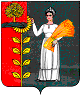 ПОСТАНОВЛЕНИЕАДМИНИСТРАЦИИ СЕЛЬСКОГО ПОСЕЛЕНИЯ ТАЛИЦКИЙ СЕЛЬСОВЕТ ДОБРИНСКОГО МУНИЦИПАЛЬНОГО РАЙОНА ЛИПЕЦКОЙ ОБЛАСТИ РОССИЙСКОЙ ФЕДЕРАЦИИ26.10.2018 г. 			с. Талицкий Чамлык			 № 122О финансировании расходов, связанных с подготовкой обоснования инвестиций и проведением технологического и ценового аудита обоснования инвестиций в отношении инвестиционных проектов по созданию объектов капитального строительства муниципальной собственности  сельского поселения Талицкий сельсовет Добринского муниципального района Липецкой области, в отношении которых планируется заключение контрактов, предметом которых является одновременно выполнение работ по проектированию, строительству и вводу в эксплуатациюВ соответствии с частью 16.1 статьи 34 Федерального закона от 05 апреля 2013 года № 44-ФЗ «О контрактной системе в сфере закупок товаров, работ, услуг для обеспечения государственных и муниципальных нужд», постановлением Правительства Российской Федерации от 12 мая 2017 года № 563 « О порядке и об основаниях заключения контрактов, предметом которых является одновременно выполнение работ по проектированию, строительству и вводу в эксплуатацию объектов капитального строительства, и о внесении изменений в некоторые акты Правительства Российской Федерации», руководствуясь Уставом администрация сельского поселения Талицкий сельсовет Добринского муниципального района Липецкой области ПОСТАНОВЛЯЕТ:1. Установить, что финансирование расходов, связанных с подготовкой обоснования инвестиций и проведением технологического и ценового аудита обоснования инвестиций в отношении инвестиционных проектов по созданию объектов капитального строительства муниципальной собственности сельского поселения Талицкий сельсовет Добринского муниципального района Липецкой области, в отношении которых планируется заключение контрактов, предметом которых является одновременно выполнение работ по проектированию, строительству и вводу в эксплуатацию объектов капитального строительства, осуществляется муниципальными заказчиками таких объектов в пределах бюджетных ассигнований, предусмотренных решением Совета депутатов сельского поселения Талицкий сельсовет Добринского муниципального района Липецкой области «О бюджете сельского поселения на соответствующий финансовый год и плановый период», на реализацию мероприятий в рамках муниципальной программы сельского поселения Талицкий сельсовет Добринского муниципального района Липецкой области. 2. Контроль над исполнением настоящего постановления оставляю за собой.5. Настоящее постановление вступает в силу со дня его официального обнародования.Глава администрациисельского поселенияТалицкий сельсовет						И.В.Мочалов